VERIFICA FINALE del PROGETTO EDUCATIVOIl presente documento è redato dal team delle docenti ospedaliere ed ha la funzione di documentare, alla famiglia e alla scuola di appartenenza, il percorso di apprendimento della/o alunna/o iscritta/o alla scuola ospedaliera.Naturalmente le osservazioni e le conseguenti progettazioni, proposte e valutazioni sono da riferirsi al contesto ospedaliero e al periodo di tempo che ha coinvolto il bambino nel percorso di cura.Questo documento, protocollato e archiviato anche presso la segreteria dell’Ist.Comp. Poliziano, potrà essere custodito nel fascicolo dell’alunna/o costituendo atto ufficiale; copia potrà essere prodotta alla famiglia e alla scuola di appartenenza.Attività condotta da: alunno/aSvolti i seguenti COMPITI DI REALTÀ :Durante lo sviluppo e la condotta a termine dei compiti di realtà, le docenti hanno registrato per i seguenti ‘indicatori di competenza’:Docente/i  	Data  	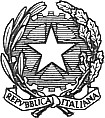 ISTITUTO COMPRENSIVO STATALE “A. POLIZIANO”Viale Morgagni n. 22 – 50134 FIRENZE Tel. 055/4360165 – FAX 055/433209 –C.M. FIIC85700L – C.F. 94202800481e-mail: fiic85700l@istruzione.it pec: fiic85700l@pec.istruzione.it sito http://www.icpoliziano.gov.it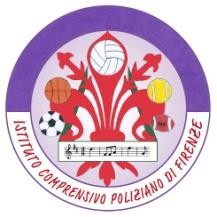 Competenze chiave europeeComunicazione nella madrelinguaComunicazione nella lingua stranieraCompetenze matematico- scientificotecnologicoCompetenze digitaliImparare ad imparareCompetenze sociali e civicheConsapevolezza ed espressione culturaleSpirito d’iniziativaIn via di prima acquisizionebaseIntermedio avanzatoAutonomiaricerca materiali e strumenti funzionali al compitoAutonomiautilizza i materiali a disposizione in modo opportunoAutonomiaorganizza autonomamente il proprio lavoroAutonomiadimostra una buona comprensione delle consegne e delle regole dateResponsabilitàporta a termine il compito che gli è stato assegnatoResponsabilitàrispetta i tempi di lavoro previstiPartecipazioneCollabora attivamente alla realizzazione del lavoroPartecipazioneapporta contributi pertinenti al compito e utili alla sua realizzazionePartecipazioneassume iniziative nell'organizzazione del lavoro nell'ambito del gruppoPartecipazionechiede aiuto e/o offre sostegno in caso di difficoltàInteressemanifesta interessi e motivazione nei confronti dell'attivitàInteressenei giorni successivi chiede di ripetere l'esperienzaFlessibilitàformula proposte e nuove soluzioniConsapevolezzasi dimostra consapevole degli effetti delle sue scelteCreativitàattiva un pensiero divergenteRelazionesa aspettare il proprio turno e rispettare quello degli altriRelazioneconfronta le proprie proposte con quelle altrui per giungere ad una decisione comune funzionale al compitoRelazionesi rapporta con tutte le persone presentiRelazioneutilizza modalità corrette e rispettose nello scambio verbaleResilienzareagisce in modo positivo a situazioni impreviste